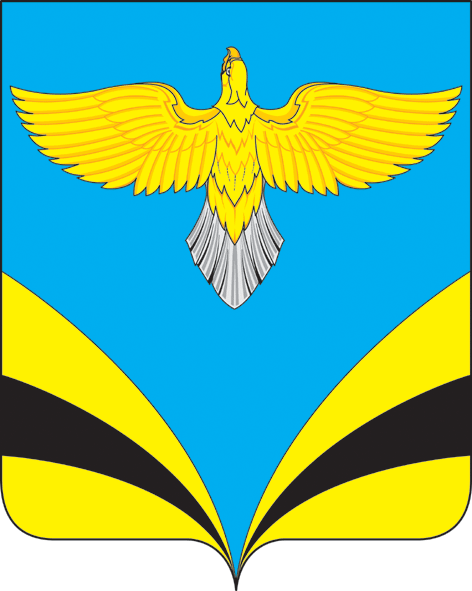            АДМИНИСТРАЦИЯ   сельского поселения Екатериновкамуниципального района Безенчукский           Самарской области             ПОСТАНОВЛЕНИЕ     от  06 сентября 2018  года  № 72             с. ЕкатериновкаО присвоении и изменении адресов на территории сельского поселения Екатериновка села Кануевка Безенчукского муниципального района Самарской области           В соответствии с Федеральным Законом от 06.10.2003 № 131-ФЗ «Об общих принципах организации местного самоуправления в Российской Федерации», Федеральным законом  от 28.12.2013 № 443-ФЗ «О федеральной информационной адресной системе  и о внесений изменений в Федеральный закон  «Об общих принципах организации местного самоуправления в Российской Федерации», Постановлением Правительства Российской Федерации от         19.11.2014 г., № 1221 «Об утверждении правил присвоения, изменения и аннулирования адресов объектов недвижимости», с Положением присвоения, изменения, аннулирования адресов,  размещение информации в государственном адресном реестре на территории сельского поселения Екатериновка муниципального района Безенчукский Самарской области, утвержденным Решением Собрания представителей сельского поселения Екатериновка муниципального района Безенчукский Самарской области от 17.08.2015г. № 217/12.ПОСТАНОВЛЯЮ:Присвоить, изменить адреса объектам недвижимости: Россия, Самарская область, Безенчукский муниципальный район, сельского поселения Екатериновка, село Кануевка,  указанных  в Приложении к настоящему Постановлению. Настоящее постановление вступает в силу со дня подписания и подлежит размещению на официальном сайте Администрации сельского поселения Екатериновка муниципального района  Безенчукский Самарской области.Контроль за исполнение настоящего постановления  оставляю за собой. Глава сельского поселенияЕкатериновка                                            А.В.ГайдуковЛ.Б. Резепова8(846) 76 31 459